The Housing Board 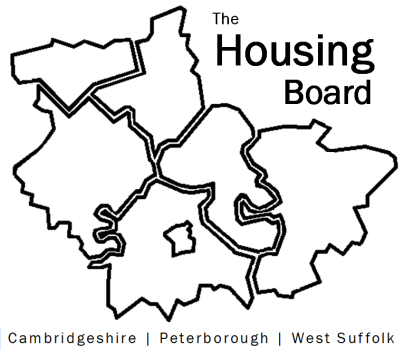 Cambridgeshire | Peterborough | West SuffolkMeeting from 10:00 to 12:00, Friday 4 February 2022To be held online via Microsoft Teams: please open the meeting invite to click on the linkThe Housing Board Cambridgeshire | Peterborough | West SuffolkMeeting from 10:00 to 12:00, Friday 4 February 2022To be held online via Microsoft Teams: please open the meeting invite to click on the linkThe Housing Board Cambridgeshire | Peterborough | West SuffolkMeeting from 10:00 to 12:00, Friday 4 February 2022To be held online via Microsoft Teams: please open the meeting invite to click on the linkThe Housing Board Cambridgeshire | Peterborough | West SuffolkMeeting from 10:00 to 12:00, Friday 4 February 2022To be held online via Microsoft Teams: please open the meeting invite to click on the linkA G E N D AA G E N D AA G E N D AA G E N D AItemItemLeadWelcome/apologiesActions of previous meeting to approve, and matters arising.  
Meeting papers available at www.cambridgeshireinsight.org.uk/housingboard
Welcome/apologiesActions of previous meeting to approve, and matters arising.  
Meeting papers available at www.cambridgeshireinsight.org.uk/housingboard
Dan HornHomes for Wellbeing Tuberculosis needs assessment, draft priorities and learning from recent experiences in PeterboroughHomes for Wellbeing Tuberculosis needs assessment, draft priorities and learning from recent experiences in PeterboroughEmmeline Watkins
Tiya Balaji
Public HealthSuicide Prevention Strategy link in suicide prevention work to services working with vulnerable people, such as housing, debt, employment.Suicide Prevention Strategy link in suicide prevention work to services working with vulnerable people, such as housing, debt, employment.Joseph Davies
Adult Mental Health,
Cambs County CouncilLaunch of Toolkit (celebratory item!)Launch of Toolkit (celebratory item!)AllOur “annual review” meeting in March – thinking about how we’d like to approach the meetingCirculating our Terms of Ref to considerOur “annual review” meeting in March – thinking about how we’d like to approach the meetingCirculating our Terms of Ref to considerAllUpdatesAny Covid issues to highlightLeaving prison and CovidHRS re-commissioning and partner updateDA accommodation update (if anything to bring)UpdatesAny Covid issues to highlightLeaving prison and CovidHRS re-commissioning and partner updateDA accommodation update (if anything to bring)
All 
Matthew Ryder
Lisa Sparks
AOBAOB2022 meeting dates (10am – 12 noon)
4 March
1 April
6 May
10 June
1 July
5 August
2 September
7 October
4 November
2 December
5 August
2 September
7 October
4 November
2 December